Войдите в программу Microsoft teams по логину и паролю, откроется главная страница,На главной странице в левой части меню нажмите команды и в правой части откройте опцию присоединиться или создать команду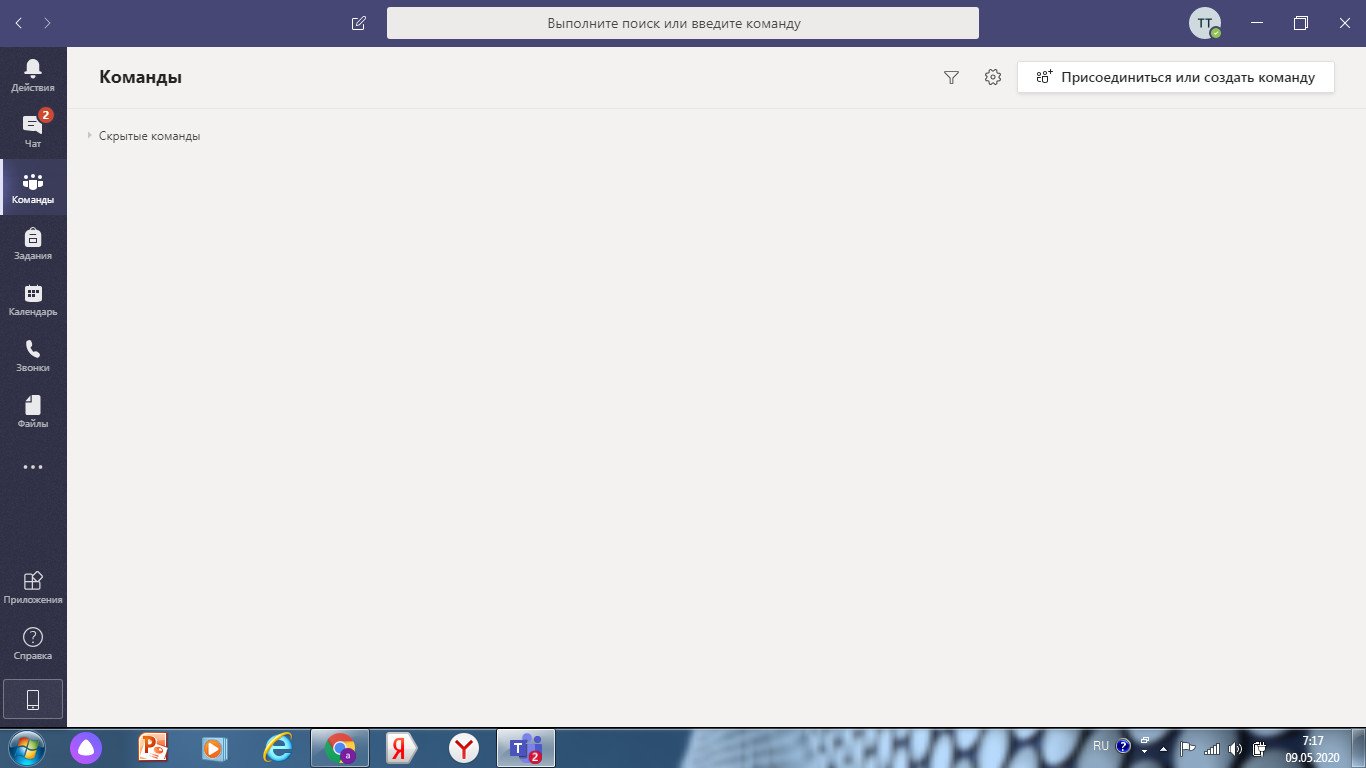 Откроется следующая страница уже с существующими командами и опцией для создания команды, нажмите создать команду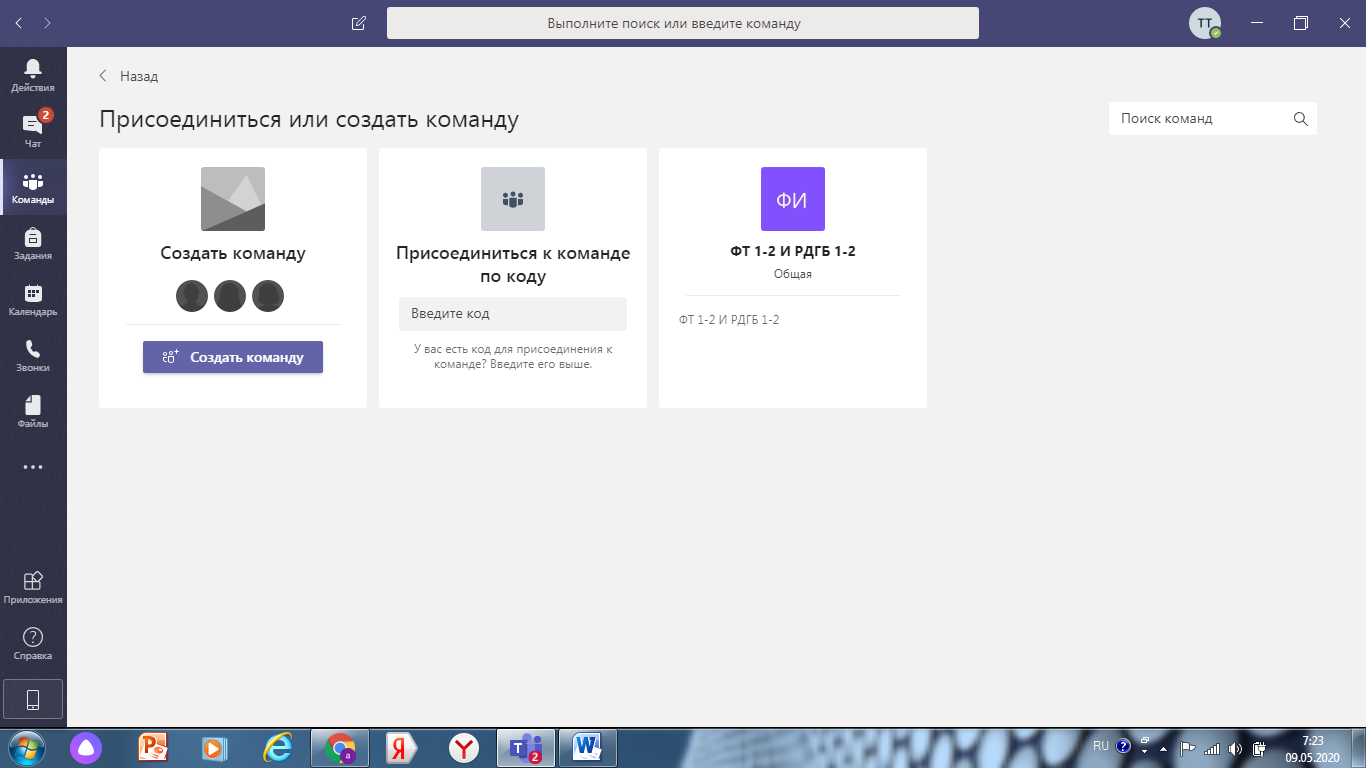 Откроется страница типов команд, нам необходимо выбрать класс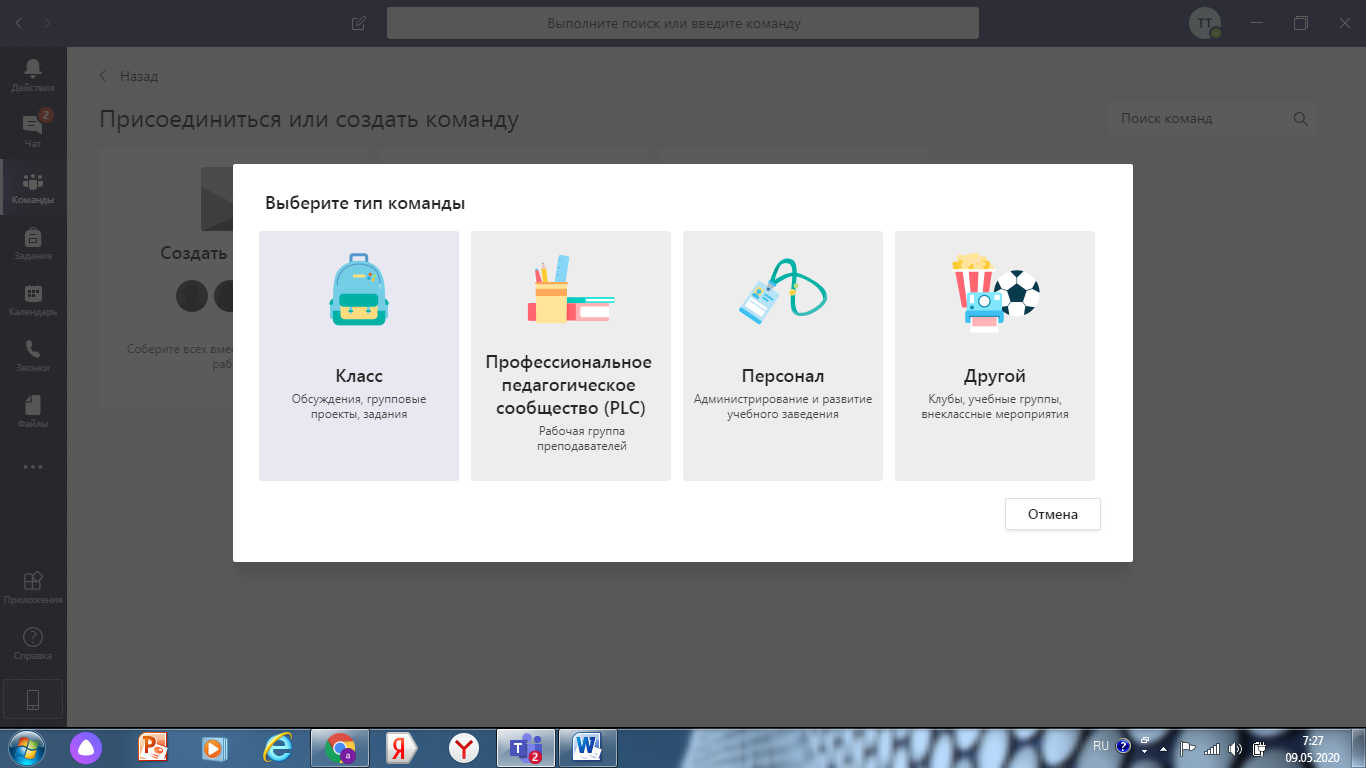 Появится окно для наименования команды – дайте имя (дисциплина, группа, дата экзамена)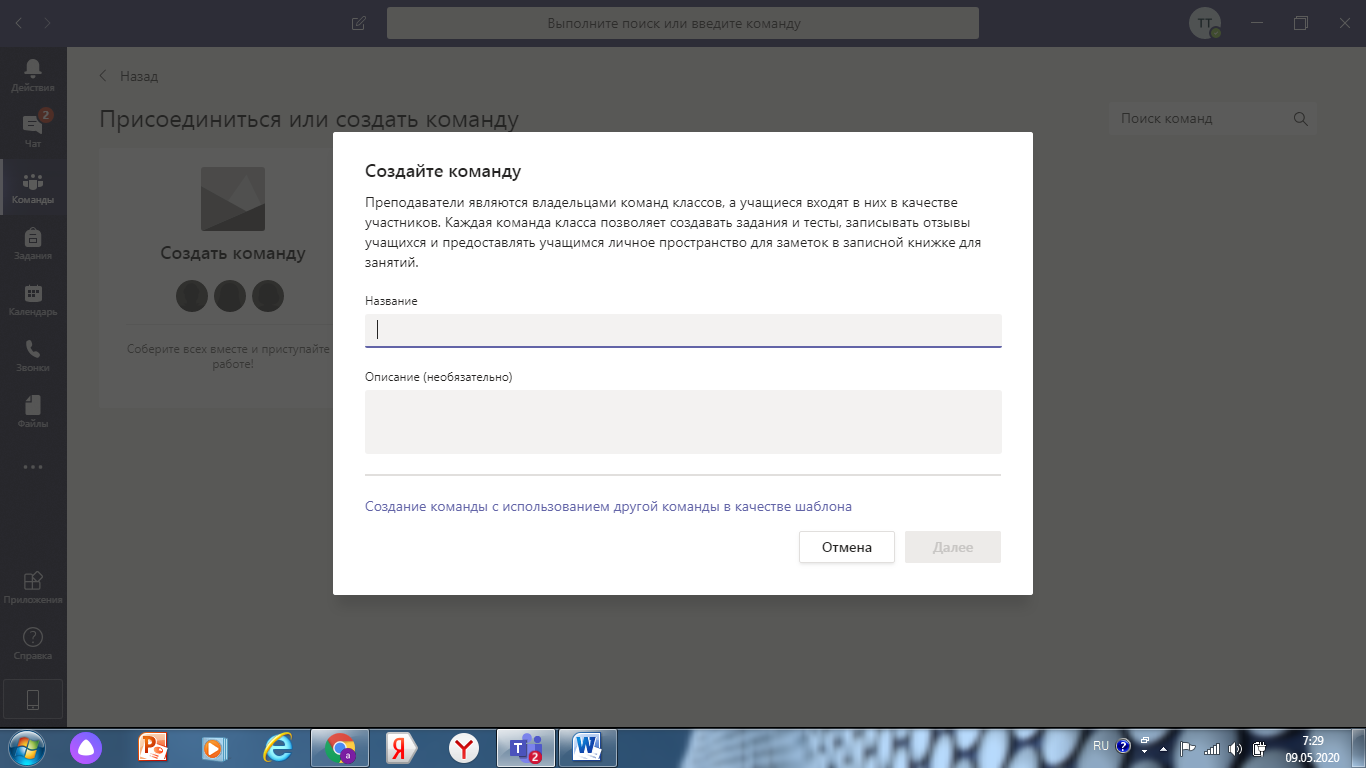 Если вам еще не известна дата экзамена напишите просто экзаменНазвав команду, описание не обязательно,  нажмите далее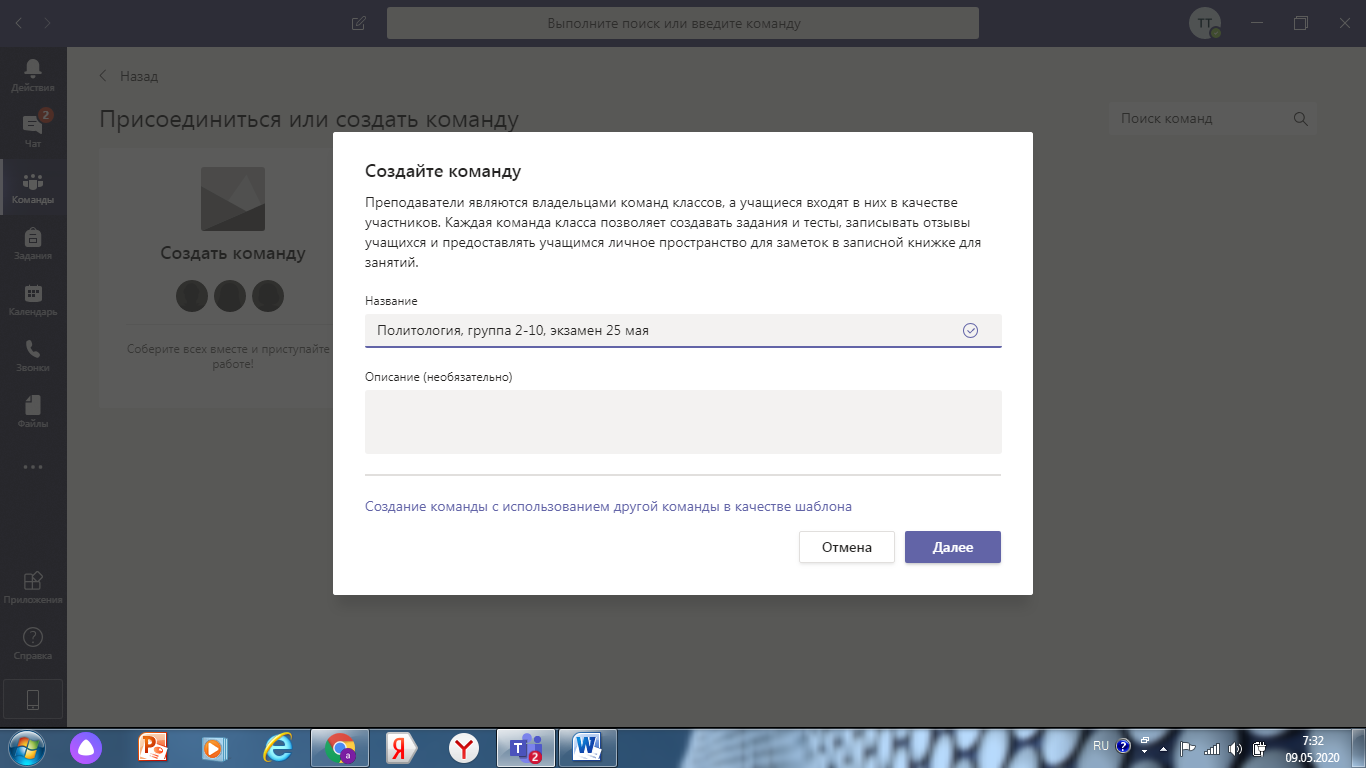 Откроется окно добавления учащихся и преподавателей. Набирайте фамилии студентов группы 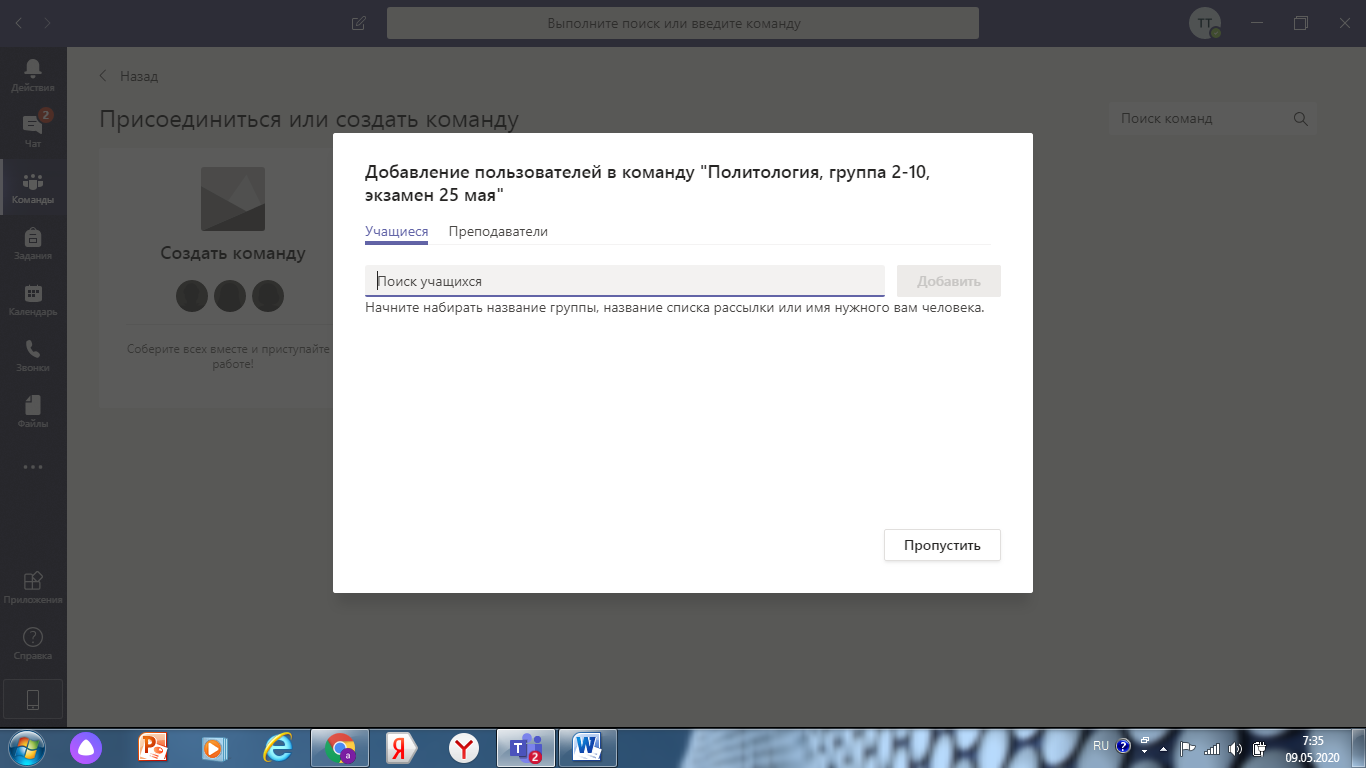 При наборе уже первых букв фамилии будут открываться все совпадения фамилий с этим набором букв, выбирайте своего студента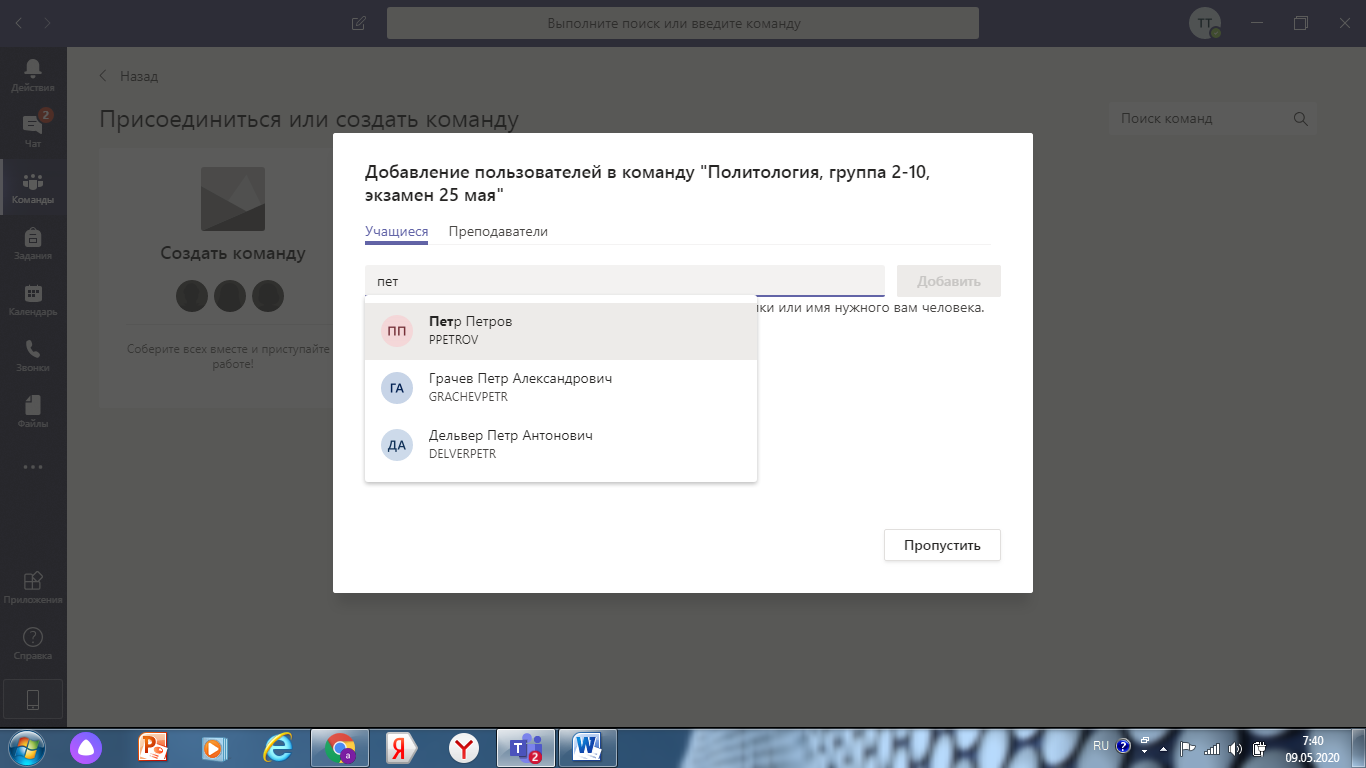 Выбрав всех своих студентов из группы и выбрав преподавателя проктора нажмите закрыть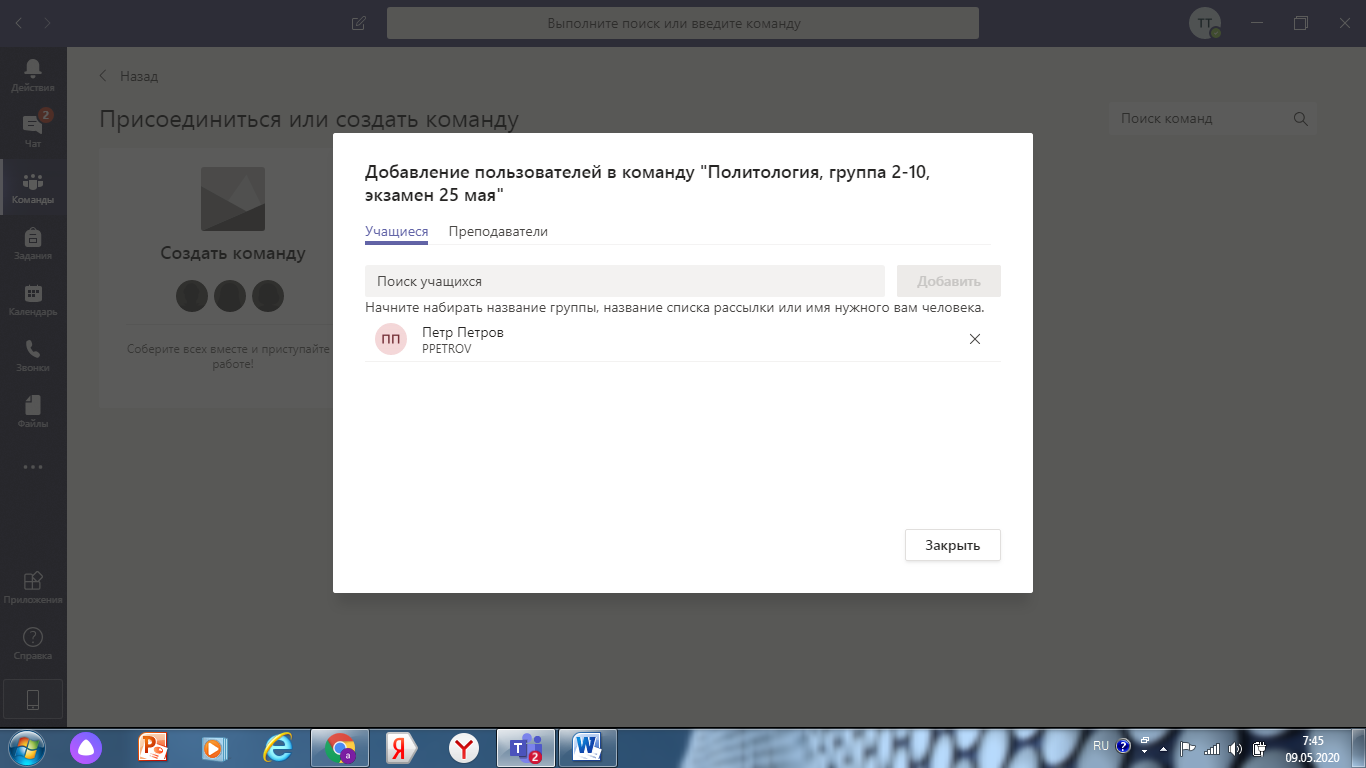 Вы создали класс, вот как выглядит страница, нажмите в верхней строке задания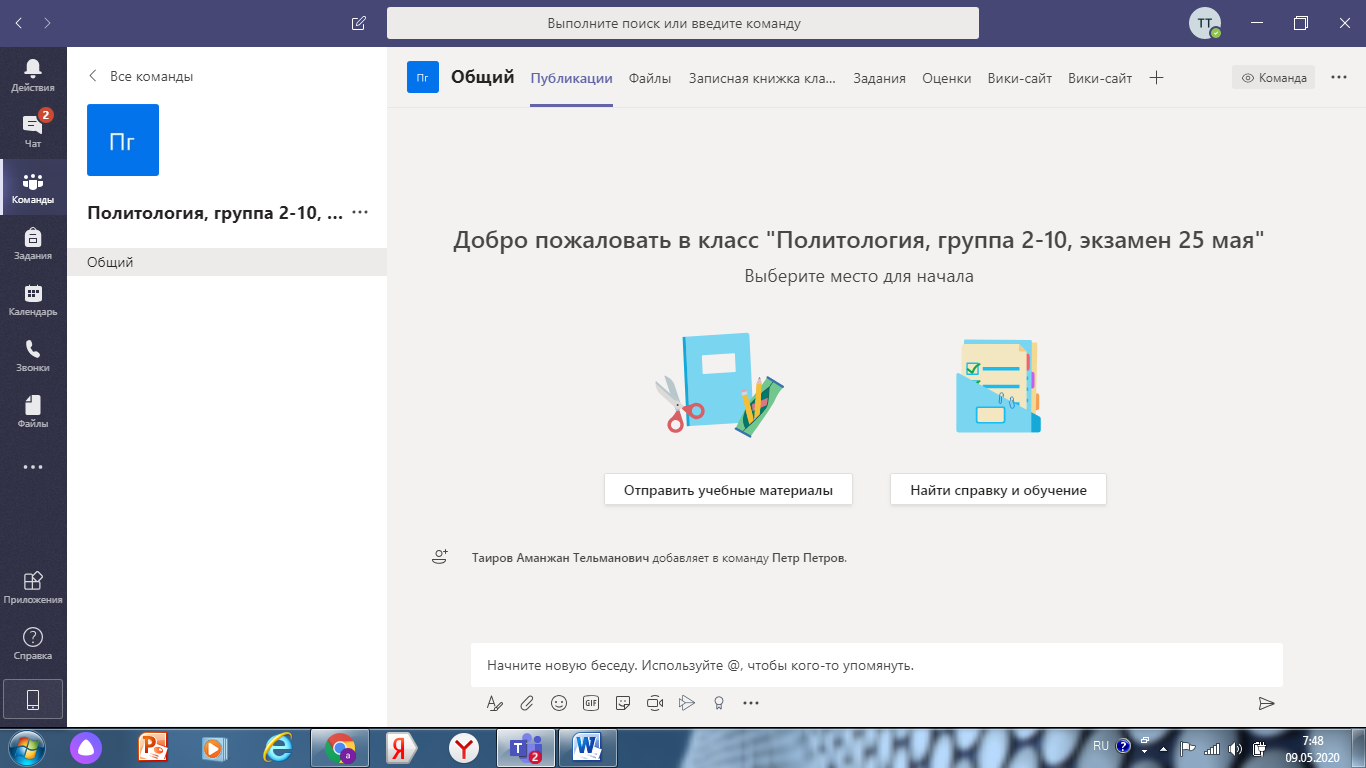 Откроется страница назначений, нажмите начало работы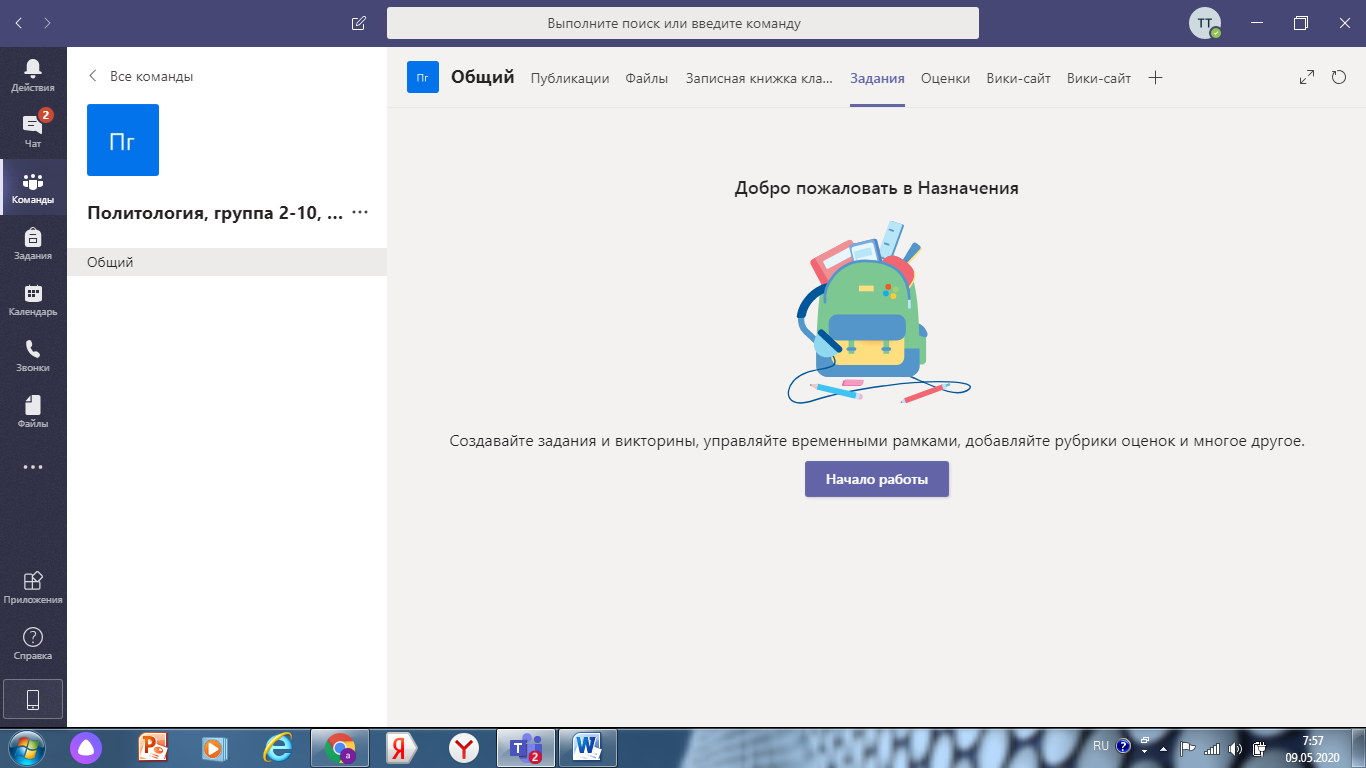 Откроется страница создания заданий (под заданием будете отправлять студенту его экзаменационный билет с вопросами) нажмите кнопку создать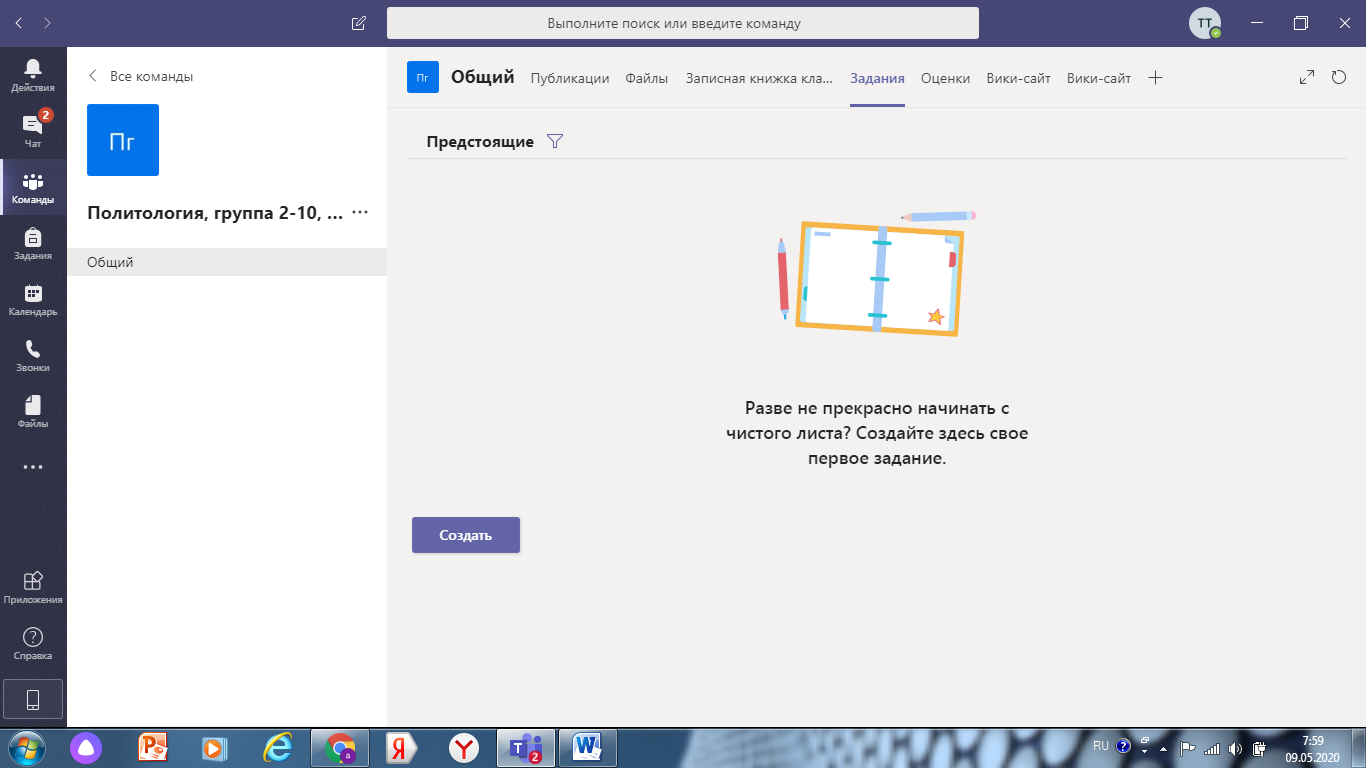 Нажав создать откроются варианты заданий, выбирайте задание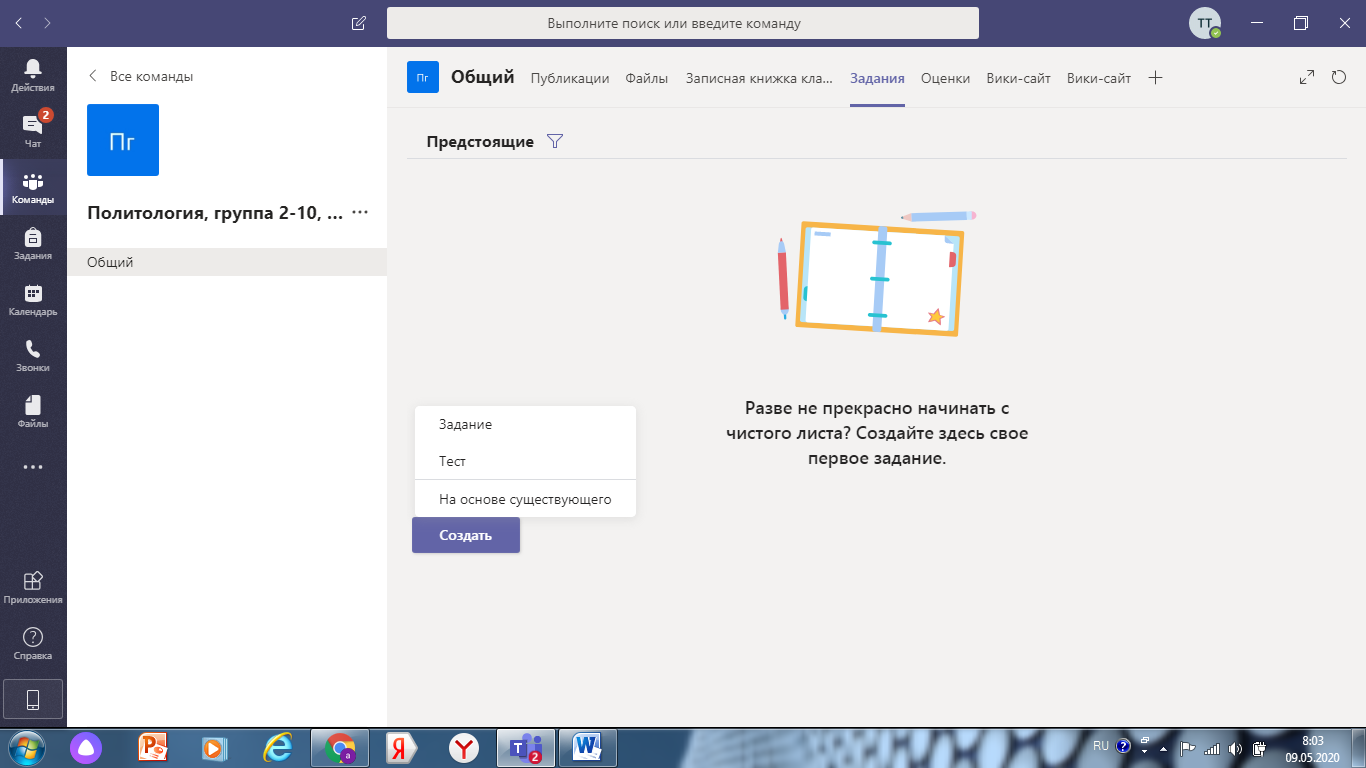 Откроется страница условий задания, заполните их, в заголовок введите наименование дисциплины и группы                                                                                                в строку инструкции введите слово билет №                                                                                               и под строкой закрепите файл с билетом (для                                                                                              этого необходимо предварительно создать папку                                                                                               с билетами, где один файл содержит один билет,                                                                                              нумерацию повторяющихся экзаменов                                                                                              проставляет проктор)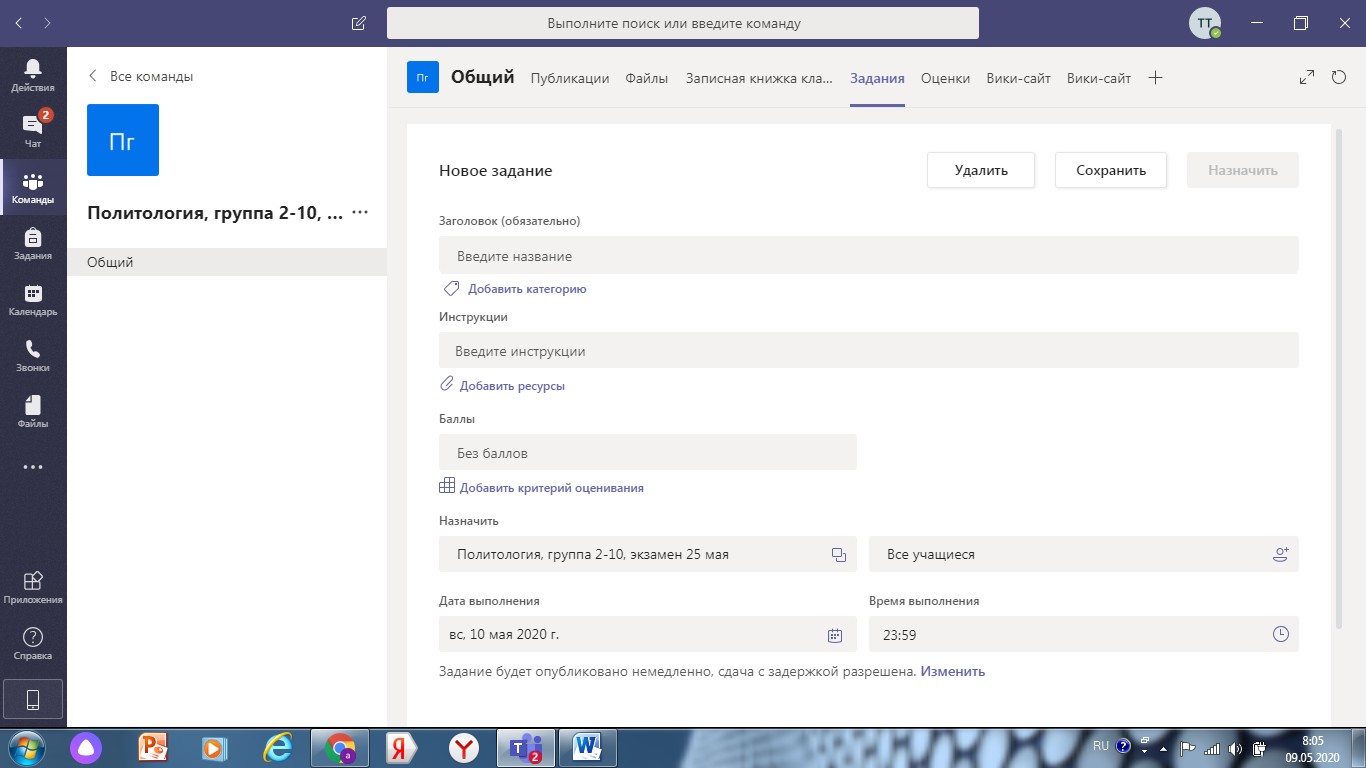 Нажав добавить ресурс откроется окно для выбора файла, нажмите добавить с этого устройства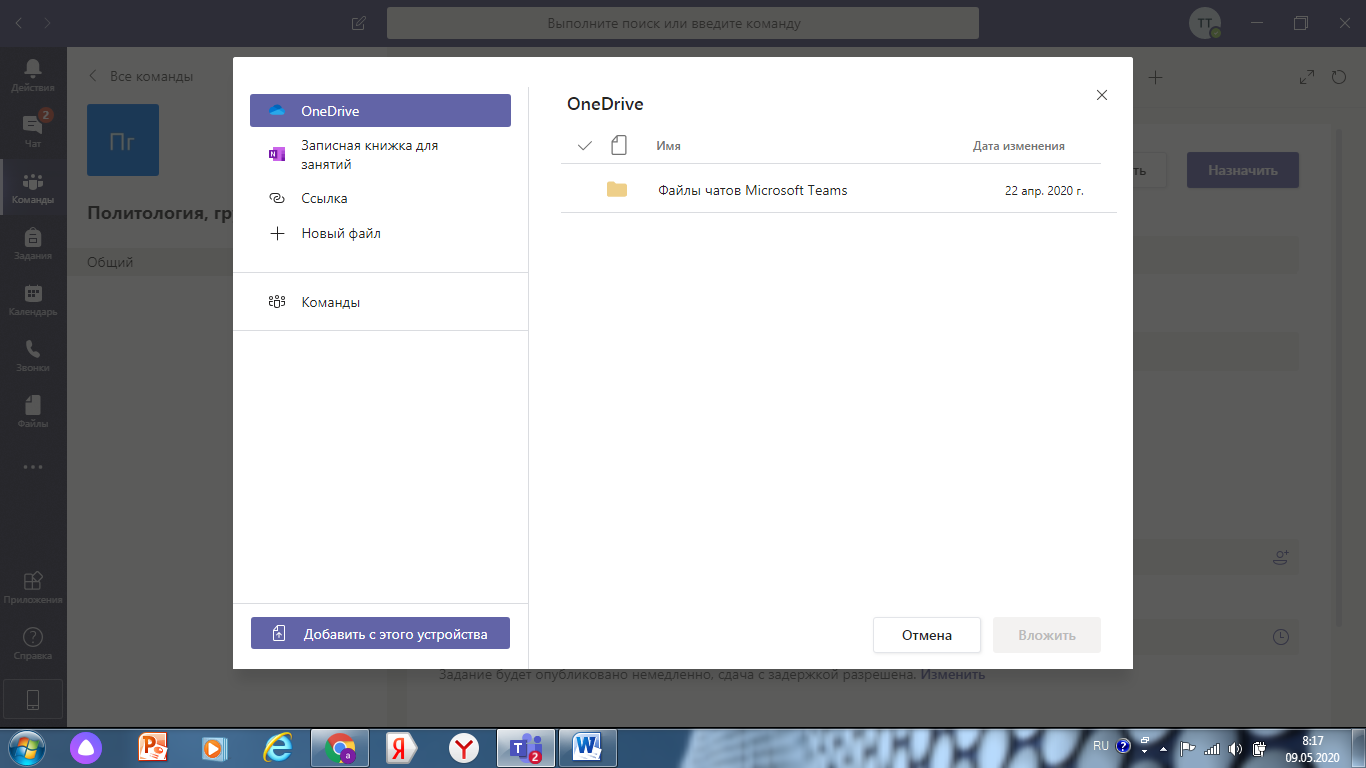 Выберите папку где у вас расположены билеты и закрепляйте билет, нажмите готово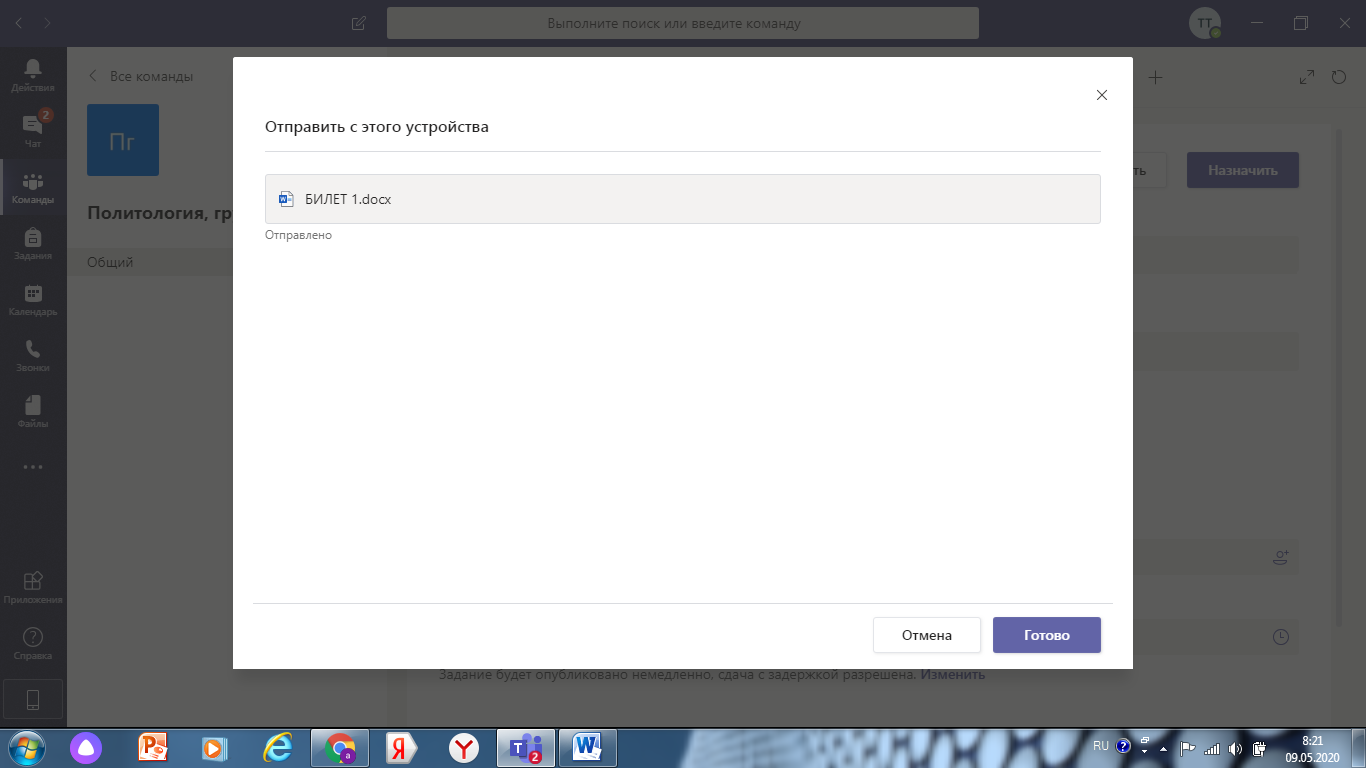 В строке закрепленного билета вы прописано – учащиеся не имеют права редактировать,Необходимо изменить этот параметр и задать – учащиеся редактируют свою копиюДля это пройдите по строке вправо до троеточия     … нажмите его и откроется окно изменений выберите верхний параметр который дает право редактирования работ 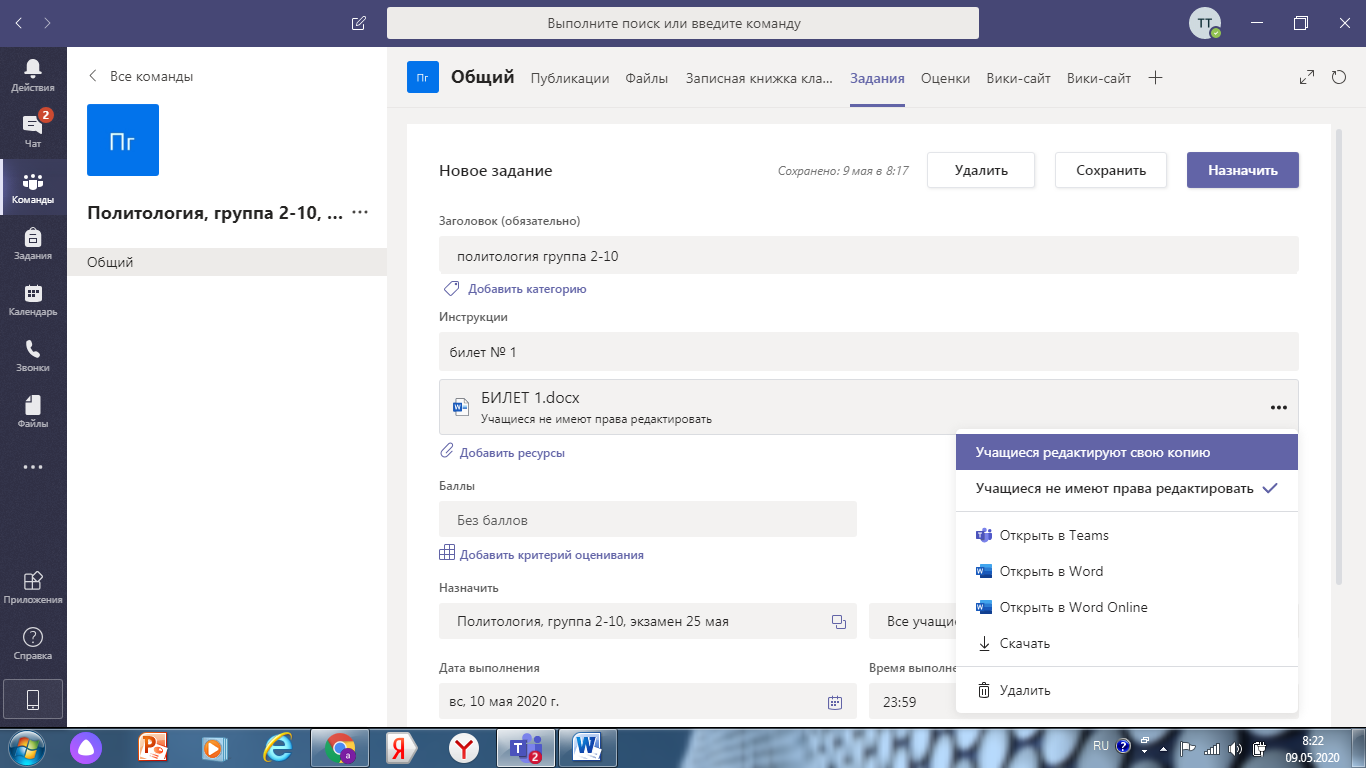 Далее в строке баллы указываете 100, в строке все учащиеся выбираете конкретного студентаДалее выбираете дату экзамена       указываете время завершения экзамена плюс час от текущего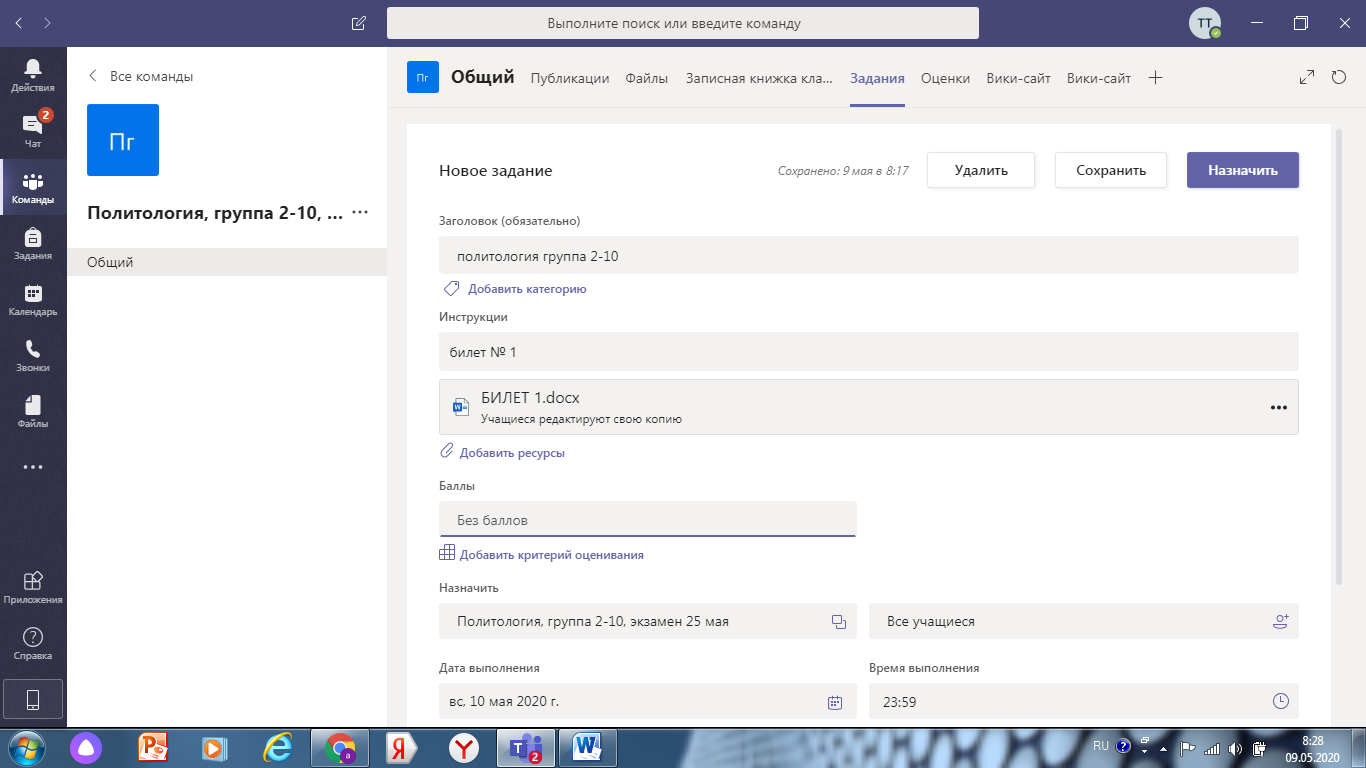 Далее нажимаете назначить и билет отправится студенту, значит началось время экзаменаДля создания экзаменационного задания следующему студенту нажмите создать и повторите все процедуры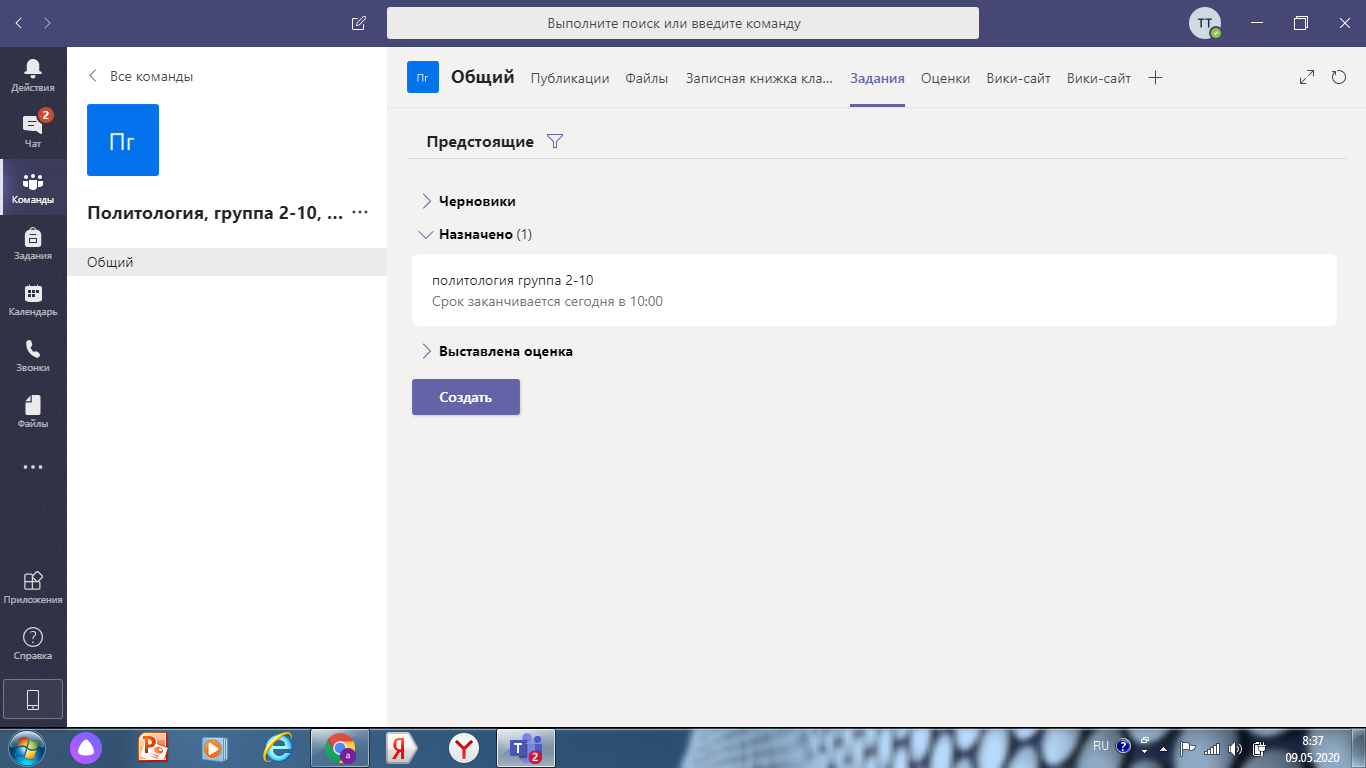 После выполнения ответа на экзаменационные вопросы билета студент отправит выполненный файл и в строке вы увидите сдано, необходимо сохранить в отдельной папке все ответы студентов и отправить на проверку антиплагиат и после результатов оценивать ответы.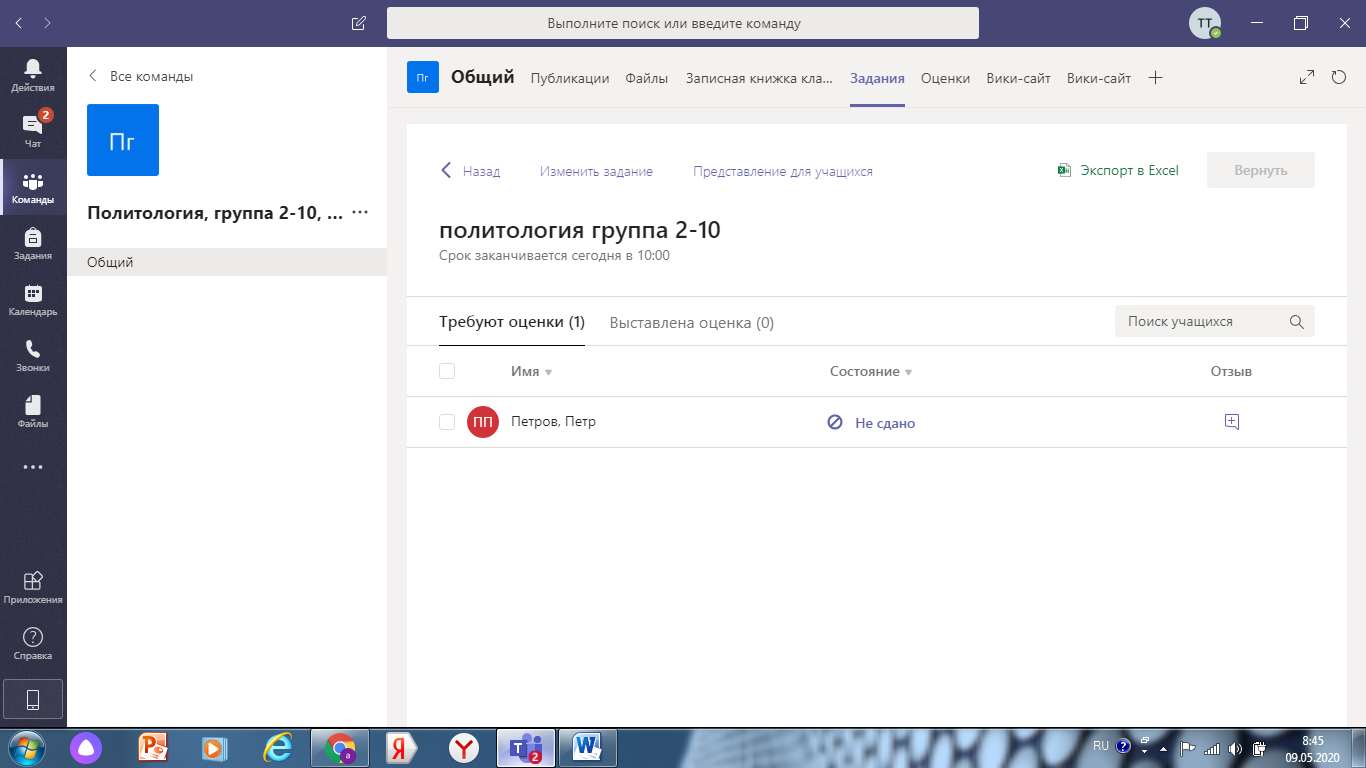 После выполнения всех работ студентов и их проверки на плагиат преподаватель оценивает работы и выставляет оценки в электронных журналах платонус, а также в программе Microsoft teams ЭКЗАМЕН ЗАВЕРШЕН